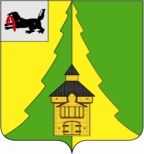 Российская ФедерацияИркутская областьНижнеилимский муниципальный район	АДМИНИСТРАЦИЯ			ПОСТАНОВЛЕНИЕОт «07» апреля 2020 г. № 265г. Железногорск-Илимский«О закрытии ледовой переправы через Усть-Илимское водохранилище в районе п. Игирма»В целях обеспечения безопасности дорожного движения, на основании Федерального закона от 06.10.2003 № 131-ФЗ «Об общих принципах организации местного самоуправления в Российской Федерации», Федерального закона от 10.12.1995 № 196-ФЗ «О безопасности дорожного движения», акта технического освидетельствования переправы на льду от 07.04.2020 г., руководствуясь Уставом муниципального образования «Нижнеилимский район», администрация Нижнеилимского муниципального районаПОСТАНОВЛЯЕТ:Закрыть ледовую переправу через Усть-Илимское водохранилище в районе п. Игирма с 07.04.2020 г.Генеральному директору ООО «Омфал» В.А. Мукорезу обеспечить проведение мероприятий, связанных с закрытием ледовой переправы в соответствии с ОДН 218.010-98 «Инструкция по проектированию, строительству и эксплуатации ледовых переправ».Главам муниципальных образований Нижнеилимского района довести данное постановление до сведения населения и руководителей предприятий, расположенных на территориях соответствующих муниципальных образований.Опубликовать данное постановление в периодическом издании «Вестник Думы и администрации Нижнеилимского района» и на официальном сайте МО «Нижнеилимский район».Контроль за исполнением настоящего постановления возложить на заместителя мэра по жилищной политике, градостроительству, энергетике, транспорту и связи В.В. Цвейгарта.Мэр района                                                                          М.С. Романов   Рассылка: в дело – 2; отдел ЖКХ, ТиС – 1; ООО «Омфал», ГИМС МЧС России по Иркутской области, ОГИБДД ОМВД России по Нижнеилимскому району, администрации муниципальных образований Нижнеилимского района.А.Ю. Белоусова31364Лист согласованияСОГЛАСОВАНО:10. Заместитель мэра района по вопросам экономики и финансам_______________________________________________________________________________________________________________________________________________________________________________9. Заместитель мэра района по жилищной политике, градостроительству, энергетике, транспорту и связи __________________________________________________________________________________________________________________________________________________________8.Заместитель мэра района по социальной политике__________________________________________________________________________________________________________________________________________________7.  Юридический  отдел __________________________________________________________________________________________________________________________________________________________________________________________________________________6.  Финансовое  управление____________________________________________________________________________________________________________________________________________________________________________________________________________________________________________________________________________________________5. Отдел социально-экономического развития_______________________________________________________________________________________________________________________________________________________________________________________________________________________________4.Отдел  организационной  работы и социальной  политики _______________________________________________________________________________________________________________________________________________________________________________________________________________________________________3.Руководители заинтересованных органов и должностные лица ____________________________________________________________________________________________________________________________________________________________________________________________________________________________________________________________________________________________________________________2.  Руководители отдела, департамента, сектора, управления, подготовившего проект документа___________________________________________________________________________________________________________________________________________________________________________________________________________________________________________________________________________________________________________1.  Подготовил исполнитель (Ф.И.О., подпись, дата) _______________________________________________________________________________________________________________________________________________________________________________________________________________________________________